СИЛЛАБУСОсенний семестр 2020-2021 уч. годпо образовательной программе «Политические коммуникации»Календарь (график) реализации содержания учебного курса[С о к р а щ е н и я: ВС – вопросы для самопроверки; ТЗ – типовые задания; ИЗ – индивидуальные задания; КР – контрольная работа; РК – рубежный контроль.З а м е ч а н и я:- Форма проведения Л и ПЗ: вебинар в MS Teams/Zoom (презентация видеоматериалов на 10-15 минут, затем его обсуждение/закрепление в виде дискуссии/решения задач/...)- Форма проведения КР: вебинар (по окончании студенты сдают скрины работ старосте, староста высылает их преподавателю) / тест в СДО Moodle.  - Все материалы курса (Л, ВС, ТЗ, ИЗ и т.п.) см. по ссылке (см. Литература и ресурсы, п. 6). - После каждого дедлайна открываются задания следующей недели. - Задания для КР преподаватель выдает в начале вебинара.]Декан                                                                                     Председатель методбюро					Заведующий кафедрой	ЛекторКод дисциплиныНазвание дисциплиныСамостоятельная работа студента (СРС)Кол-во часов Кол-во часов Кол-во часов Кол-во часов Кол-во часов Кол-во кредитовСамостоятельная работа студента под руководством преподавателя (СРСП)Код дисциплиныНазвание дисциплиныСамостоятельная работа студента (СРС)Лекции (Л)Практ. занятия (ПЗ)Практ. занятия (ПЗ)Лаб. занятия (ЛЗ)Лаб. занятия (ЛЗ)Кол-во кредитовСамостоятельная работа студента под руководством преподавателя (СРСП)Политические коммуникации 61515155Академическая информация о курсеАкадемическая информация о курсеАкадемическая информация о курсеАкадемическая информация о курсеАкадемическая информация о курсеАкадемическая информация о курсеАкадемическая информация о курсеАкадемическая информация о курсеАкадемическая информация о курсеАкадемическая информация о курсеВид обученияТип/характер курсаТипы лекцийТипы лекцийТипы лекцийТипы практических занятийТипы практических занятийКол-во СРСКол-во СРСФорма итогового контроля66экзаменЛекторАбжаппарова Айгуль АбдумуталиповнаАбжаппарова Айгуль АбдумуталиповнаАбжаппарова Айгуль АбдумуталиповнаАбжаппарова Айгуль АбдумуталиповнаАбжаппарова Айгуль АбдумуталиповнаАбжаппарова Айгуль Абдумуталиповнаe-mailaigul.abzhapparova@gmail.com.aigul.abzhapparova@gmail.com.aigul.abzhapparova@gmail.com.aigul.abzhapparova@gmail.com.aigul.abzhapparova@gmail.com.aigul.abzhapparova@gmail.com.Телефоны 870818641658708186416587081864165870818641658708186416587081864165Академическая презентация курсаЦель дисциплиныОжидаемые результаты обучения (РО) В результате изучения дисциплины обучающийся будет способен:Индикаторы достижения РО (ИД) (на каждый РО не менее 2-х индикаторов)сформировать способности у студентов к пониманию  политических коммуникаций,   проводить анализ теоретических концепций и моделей политической коммуникации, обеспечивающей взаимодействие субъектов политики,  направленных на получение, сохранение или изменение существующих властно-управленческих отношений.-  понимать сущность и функции политической коммуникации;  структуру и модели политических коммуникаций, информационно-коммуникативную среду политических акторов в современном мире сформировать способности у студентов к пониманию  политических коммуникаций,   проводить анализ теоретических концепций и моделей политической коммуникации, обеспечивающей взаимодействие субъектов политики,  направленных на получение, сохранение или изменение существующих властно-управленческих отношений.- интерпретировать современные иституциализированные каналы политических коммуникаций; классифицировать основные виды и этапы политической коммуникации; сформировать способности у студентов к пониманию  политических коммуникаций,   проводить анализ теоретических концепций и моделей политической коммуникации, обеспечивающей взаимодействие субъектов политики,  направленных на получение, сохранение или изменение существующих властно-управленческих отношений.- применять методы политической коммуникации при анализе современных политических процессов;сформировать способности у студентов к пониманию  политических коммуникаций,   проводить анализ теоретических концепций и моделей политической коммуникации, обеспечивающей взаимодействие субъектов политики,  направленных на получение, сохранение или изменение существующих властно-управленческих отношений.- осуществить анализ политических коммуникаций наиболее конкурентоспособных стран актуальных для практики в Республике Казахстан.сформировать способности у студентов к пониманию  политических коммуникаций,   проводить анализ теоретических концепций и моделей политической коммуникации, обеспечивающей взаимодействие субъектов политики,  направленных на получение, сохранение или изменение существующих властно-управленческих отношений.- реализовывать полученные знания в профессиональной практике, а затем в трудовой деятельности, применять политические знания, необходимые для адаптации к новым политическим реалиям.Пререквизиты Политическая культура и мировые идеологии  Политическая культура и мировые идеологии  ПостреквизитыПолитический менеджментПолитический менеджментЛитература и ресурсы1. Aalberg T. Populist Political Communication in Europe. Routledge, 2016. — 412 p.2. Политическая коммуникация. Теория, образование, опыт : учеб. пос. : в 2 ч. Ч. 1 : Исследование и преподавание политической коммуникации / З. Ф.  Хубецова ; науч. ред. С. Г. Корконосенко. — М. : ООО «Смелый дизайнер»,  2017. — 142 с.3. Алексеенко А., Жусупова А., Илеуова Г. и др. Социальный портрет современного казахстанкского общества.- А.: ИМЭП при Фонде Первого Президента, 2015 г. 4. Drezner, Daniel and Henr y Farrell. “The Power an d Politics of Blogs.” In Proceedings of the Annual Meeting of the American Political Science Association, 2014.5. Анохина Н.В., Малаканова О.А. Политическая коммуникация // Политический процесс: основные аспекты и способы анализа / под ред. Е.Ю. Мелешкиной. М: "Инфра-М", 2017. 302 с.1. Aalberg T. Populist Political Communication in Europe. Routledge, 2016. — 412 p.2. Политическая коммуникация. Теория, образование, опыт : учеб. пос. : в 2 ч. Ч. 1 : Исследование и преподавание политической коммуникации / З. Ф.  Хубецова ; науч. ред. С. Г. Корконосенко. — М. : ООО «Смелый дизайнер»,  2017. — 142 с.3. Алексеенко А., Жусупова А., Илеуова Г. и др. Социальный портрет современного казахстанкского общества.- А.: ИМЭП при Фонде Первого Президента, 2015 г. 4. Drezner, Daniel and Henr y Farrell. “The Power an d Politics of Blogs.” In Proceedings of the Annual Meeting of the American Political Science Association, 2014.5. Анохина Н.В., Малаканова О.А. Политическая коммуникация // Политический процесс: основные аспекты и способы анализа / под ред. Е.Ю. Мелешкиной. М: "Инфра-М", 2017. 302 с.Академическая политика курса в контексте университетских морально-этических ценностей Правила академического поведения: Всем обучающимся необходимо зарегистрироваться на МООК. Сроки прохождения модулей онлайн курса должны неукоснительно соблюдаться в соответствии с графиком изучения дисциплины. ВНИМАНИЕ! Несоблюдение дедлайнов приводит к потере баллов! Дедлайн каждого задания указан в календаре (графике) реализации содержания учебного курса, а также в МООК.Академические ценности:- Практические/лабораторные занятия, СРС должна носить самостоятельный, творческий характер.- Недопустимы плагиат, подлог, использование шпаргалок, списывание на всех этапах контроля.- Студенты с ограниченными возможностями могут получать консультационную помощь по е-адресу aigul.abzhapparova@gmail.com.Политика оценивания и аттестацииКритериальное оценивание: оценивание результатов обучения в соотнесенности с дескрипторами, проверка сформированности компетенций (результатов обучения, указанных в цели) на рубежном контроле и экзаменах.Суммативное оценивание: оценивание присутствия и активности работы в аудитории; оценивание выполненного задания, СРС (проекта / кейса / программы / …). Представляется формула расчета итоговой оценки. Итоговая оценка по дисциплине рассчитывается по следующей формуле: , где РК – рубежный контроль; МТ – промежуточный экзамен (мидтерм); ИК – итоговый контроль (экзамен).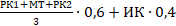 Неделя Название темыРОИДКол-во часовМаксимальный баллФорма оценки знанийФорма проведения занятия/платформаМодуль 1 Теоретико-методологические основы исследования информационно-коммуникативных процессов в политике.Модуль 1 Теоретико-методологические основы исследования информационно-коммуникативных процессов в политике.Модуль 1 Теоретико-методологические основы исследования информационно-коммуникативных процессов в политике.Модуль 1 Теоретико-методологические основы исследования информационно-коммуникативных процессов в политике.Модуль 1 Теоретико-методологические основы исследования информационно-коммуникативных процессов в политике.Модуль 1 Теоретико-методологические основы исследования информационно-коммуникативных процессов в политике.Модуль 1 Теоретико-методологические основы исследования информационно-коммуникативных процессов в политике.1Л1. Сущность политической коммуникацииРО 1ИД 1.1.2Видеолекция в MS Teams1СЗ . Генезис концепции политической коммуникацииРО 1 ИД 1.1.18АнализВебинар в MS Teams2ЛЗ . Теории политической  коммуникацииРО1ИД 1.2ИД 1.32Видеолекция в MS Teams  2СЗ Виды и формы политических коммуникацийИД 1.1.18АнализВебинар в MS Teams3Л3. Модели политической коммуникации3СЗ Базовые модели политической коммуникации83СРСП 1 Консультация по выполнению .  5Вебинар в MS Teams3СРС 1. «Теория пули»  Г.  Лассуэлла.   Двухступенчатая модель коммуникационного воздействия П. Лазарсфельда,  Б.Берельсона.   Концепция«установки повестки дня».  Теория «спирали молчания»  Э.Ноэль-НойманРО 1ИД 1.625Логическое заданиеМодуль ПМодуль ПМодуль ПМодуль ПМодуль ПМодуль ПМодуль ПМодуль П4Л3. СМИ, как основной канал коммуникации в современном обществеРО1 ИД 1.4.1Видеолекция в MS Teams4СЗ Теоретические основы анализа современной массовой коммуникации85Л3. Неформальные коммуникации5СЗ Неформальные коммуникации: слухи политические мифы, как элемент политической борьбы85СРСП 2 Консультация по выполнению СРС 25Вебинар в MS Teams5СРС 2 Политическая мифология. Политический юморРО 1ИД 1.620Логическое задание5Составить структурно-логическую схему прочитанного материала  105РК 11006ЛЗ Планирование и ведение  избирательной кампанииРО 1ИД 1.52Видеолекция в MS Teams6СЗ Общие принципы ведения избирательных кампаний.РО 3ИД 3.1И.Д 3.218АнализВебинар в MS Teams7ЛЗ Government Relations7СЗ. Приведите примеры Government Relations РО 3ИД 3.1И.Д 3.218Анализвебинар в MS Teams8ЛЗ. Стратегические политико-коммуникационные кампании: общие черты и отличительные особенностиРО 2ИД 2.1ИД 2.2ИД 2.32Видеолекция в MS Teams8СЗ Роль СМК в политической кампанииРО 2ИД 2.1ИД 2.2ИД 2.38АнализВебинар в MS Teams8СРСП 3 Консультация по выполнению СРС 35Вебинар в MS Teams8СРС 3 Сценарий избирательной кампанииРО 1ИД 1.625Логическое заданиеМодуль 2 Коммуникативные технологии в политикеМодуль 2 Коммуникативные технологии в политикеМодуль 2 Коммуникативные технологии в политикеМодуль 2 Коммуникативные технологии в политикеМодуль 2 Коммуникативные технологии в политикеМодуль 2 Коммуникативные технологии в политикеМодуль 2 Коммуникативные технологии в политикеМодуль 2 Коммуникативные технологии в политике9ЛЗ Средства массовой коммуникации в поле действия социально-политических сил9СЗ «Проблема целенаправленного отбора и «фильтрации» сведений для освещения в СМК: модели Д. Уайта, Дж. Макнелли, Й. Галтунга и М. Руге.РО 3ИД 3.1И.Д 3.228Анализвебинар в MS Teams10ЛЗ.. Интернет-коммуникация в политической сфере: новые проблемы и новые возможностиРО 3ИД 3.1И.Д 3.22Видеолекция в MS Teams10СЗ Электронное правительство» стран Западной и Восточной Европы, Америки, Азии: сравнительный анализ.РО 3ИД 3.1И.Д 3.28АнализВебинар в MS Teams10СРСП 4 Консультация по выполнению СРС 45Вебинар в MS Teams10СРС 4 Нормативная модель стратегической политико-коммуникационной кампании (К. Новак, К. Варнерид). Модели иерархии эффектов политико-коммуникационного воздействия (М. Рэй). Модель процесса кумулятивного коммуникационного эффекта (С. Чаффи, Ч. Роузер)РО 3ИД 3.1И.Д 3.2ИД 3.3ИД 3.4.25Проблемное задание10МТ (Midterm Exam)10011ЛЗ Современные информационные войны и информационная безопасность.11СЗ Внешнеполитические аспекты информационных войн. Угрозы информационной безопасности государства.РО 3ИД 3.1И.Д 3.218АнализВебинар в MS Teams12ЛЗ. Негативные коммуникативные технологииРО 3ИД 3.31Видеолекция в MS Teams12СЗ черный ПРРО 3ИД 3.1И.Д 3.218АнализВебинар в MS Teams12СРСП 6 Консультация по выполнению СРС 55Вебинар в MS Teams12СРС5 Разработка информационно-коммуникационной программы политической кампании (выборы, пропаганда и т. д.)РО 3ИД 3.325Проблемное задание13ЛЗ. Технологические аспекты «бархатных» революцийРО 3ИД 3.41Видеолекция в MS Teams13СЗ Технологические аспекты и результаты бархатных революций 90-х по настоящее время.  РО 3ИД 3.418АнализВебинар в MS Teams14ЛЗ. Власть-коммуникации-общество: технологии взаимодействия.РО 4ИД 4.1ИД 4.2ИД 4.31Видеолекция в MS Teams14СЗ Проведите сравнительный анализ использования PR-технологии (2 или 3 страны мира) )РО 4. 5ИД 4.1ИД 4.2ИД 4.318АнализВебинар в MS Teams15ЛЗ. Международные особенности этики в политических коммуникациях.РО 5ИД 5.1ИД 5.2ИД 5.31Видеолекция в MS TeamsСЗ Проведение контентного анализа казахстанской политической коммуникацииРО 5ИД 5.1ИД 5.2ИД 5.318АнализВебинар в MS TeamsСРСП 7 Консультация по выполнению СРС 65Вебинар в MS TeamsСРС 6 Политическая коммуникация в современных казахстанских СМИ. Контент – анализРО 5ИД 5.1ИД 5.2ИД 5.325АнализТест10РК 2100